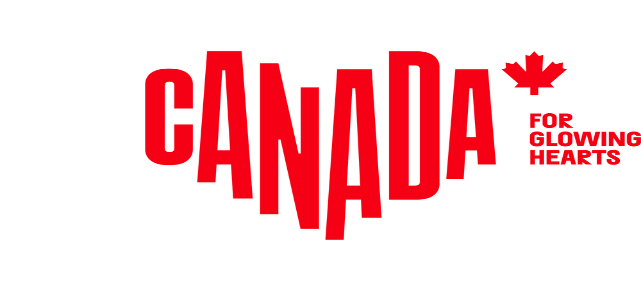 M E D I E N I N F O R M A T I O NStory Idea (2022)Kanadas spektakuläre NordlichterDas Ahornland ist nicht nur für seine atemberaubende Natur, sondern auch für spektakuläre Nordlichter bekannt. Das Phänomen des Nordlichts entsteht, wenn die elektrisch geladenen Teilchen der Sonne, angetrieben durch den Sonnenwind, in die Erdatmosphäre eindringen und dort mit Sauerstoff und Stickstoff zusammenstoßen. Das Ergebnis ist ein schillerndes, farbenfrohes und überraschend stilles Naturschauspiel, das vor allem im Norden zu sehen ist.Nordlichter sind für ihre frenetischen Bewegungen bekannt. Sie tanzen förmlich in alle Richtungen entlang des tiefschwarzen Nachthimmels. Wissenschaftler haben fünf verschiedene Arten von Polarlichtern identifiziert, kürzlich wurde auch noch eine sechste Form entdeckt, die sich im Gegensatz zu ihren Artgenossen horizontal zum Äquator bewegt. Die Lichter sind das ganze Jahr über fast überall in Kanada zu sehen kann, der Norden ist allerdings ein Hotspot, da ein Großteil des Gebiets unter dem Polarlichtoval liegt und die Lichtverschmutzung minimal ist.Die beste Zeit für die Beobachtung ist der Winter (November bis März), da lange Dunkelheit und die kalten, klaren Nächte eine perfekte Kulisse für die gespenstischen Lichter bieten.Northwest TerritoriesEin perfekter Ort, um Nordlichter zu sehen, sind die Northwest Territories, wo sie in der Regel 240 Nächte pro Jahr den Himmel in einem farbenprächtigen Lichtermeer erstrahlen lassen. Hier ist das Aurora Village in Yellowknife einer der Top- Beobachtungsorte: Das von Indigenen betriebene Tipi-Dorf umgibt einen unberührten, privaten See, an dem Gäste den Himmel in absoluter Abgeschiedenheit beobachten können. Alternativ lädt das Blachford Lake Lodge & Wilderness Resort seine Gäste ein, in einem Whirlpool zu baden oder sich auf den nahegelegenen gefrorenen See zu wagen und von dort das Lichter-Spektakel zu genießen. Die Lodge bietet auch einen Weckdienst mitten in der Nacht an, so dass die Gäste die Lichter zur besten Beobachtungszeit nicht verpassen.Yukon TerritoryIm Yukon sind die Lichter zwischen September und April zu sehen (im Sommer erschwert die Mitternachtssonne das Spektakel). Northern Tales bietet eine außergewöhnliche Übernachtungsmöglichkeit in Zelten im Goldgräberstil in der Nähe von Whitehorse an. Einen Besuch wert ist definitiv das AuroraCentre von Arctic Range Adventures, wo Gäste in gemütlichen Jurten und Tipis wohnen. Um die tanzenden Lichter mal aus einer völlig anderen Perspektive sehen, können bei Tintina Air Nordlichtflüge gebucht werden. Über den Wolken eine heiße Schokolade schlürfen, während die Lichter um einen herum funkeln? Das ist garantiert eine einzigartige Erfahrung. ManitobaChurchill in Manitoba gilt als einer der drei besten Orte auf dem Planeten, um Nordlichter zu sehen.  Wissenschaftler aus der ganzen Welt strömen dorthin, um das Phänomen zu erforschen. Der Reiseveranstalter Frontiers North bietet mitternächtliche Polarlichtbeobachtungen in beheizten, speziell angefertigten Geländewagen (Tundra Buggies) an. Alternativ lädt das gemütliche Deck der Aikens Lake Wilderness Lodge zum Entspannen ein, auch dort gibt’s den perfekten Blick auf die Lichtershow. NunavutIn Nunavut ist Oktober bis April die beste Zeit für Nordlicht-Jäger. In Whale Cove können Gäste zudem Belugawale hautnah erleben. Die Arctic Haven Wilderness Lodge ist ein optimaler Ort, um tagsüber den Karibu-Routen zu folgen und nachts die Polarlichter zu beobachten.Neufundland und LabradorIn Neufundland und Labrador locken weite, unberührte Wildnisgebiete, die abgelegene Outdoor-Abenteuer unter einem Himmel ermöglichen – Polarlichter inklusive. Der Torngat Mountains National Park bietet mit seiner faszinierenden Geologie, den vier Milliarden Jahre alten Felsformationen und der traditionellen Lebensweise der Inuit die perfekte Kulisse für dieses Schauspiel.OntarioIn Ontario bieten Regionen mit minimaler Lichtverschmutzung außerhalb der Großstädte vor allem im Herbst die Möglichkeit, einen Blick auf die Polarlichter zu erhaschen. Als Top-Sichtungsorte gelten Manitoulin Island und der Pukaskwa National Park.AlbertaIm Norden Albertas befindet sich das Geophysikalische Observatorium der Athabasca University, das den magnetischen Einfluss des Nordlichts auf die Erde erforscht. Wer die Wissenschaft in Aktion zu sehen möchte, steuert den Banff National Park an oder die beiden größten Dark-Sky-Preserves der Welt, Wood Buffalo National Park und Jasper National Park. Dort zeigt der Blick auf funkelnde Sterne und ferne Galaxien, wie geheimnisvoll und schön der Nachthimmel sein kann.Informationen für die Redaktion: Passendes Bildmaterial zu unseren Story Ideas findet sich hier.Weitere Informationen für Medien, viele Story Ideas, Storyteller und alle Pressemitteilungen undNews gibt’s unter: www.kanada-presse.deUnseren Media-Newsletter und Pressemitteilungen können Sie hier abonnieren.Über Destination CanadaDestination Canada ist das offizielle kanadische Marketing-Unternehmen für den Tourismus. Wir möchten die Welt dazu inspirieren, die kulturelle Vielfältigkeit Kanadas zu entdecken. Gemeinsam mit unseren Partnern in der Tourismusbranche und den Regierungen der Territorien und Provinzen von Kanada bewerben und vermarkten wir Kanada in zehn Ländern weltweit, führen Marktforschungen durch und fördern die Entwicklung der Branche und ihrer Produkte.  www.canada.travel/corporatePressekontakt:Destination Canadaproudly [re]presented byThe Destination OfficeKIRSTEN BUNGARTSENIOR PUBLICIST/ MANAGER PR & MEDIA Lindener Str. 128, D-44879 Bochum, GermanyPhone: +49 (0) 234 324 980 75, Fax: +49 (0) 234 324 980 79kirsten@destination-office.de , www.kanada-presse.de, www.keepexploring.de